Mart 2019 Sanayi Üretim Endeksi’ne ilişkin veriler Türkiye İstatistik Kurumu (TÜİK) tarafından 14 Mayıs 2019 tarihinde yayımlandı.TÜİK tarafından aylık yayımlanan Sanayi Üretim Endeksi, Türkiye’deki sanayi kuruluşlarının toplam üretiminin zaman içindeki değişimi hakkında bilgi vermektedir.Şekil 1: Aylara göre sanayi üretim endeksi (mevsim ve takvim etkilerinden arındırılmış, 2015=100)Mart ayında Türkiye (TR) Geneli Sanayi Üretim Endeksi bir önceki aya (Şubat 2019) göre yüzde 2,1 artış göstermiştir. Mart (2019) ayındaki artışta bir önceki aya göre madencilik ve taşocakçılığı sektöründeki yüzde 4,1’lik ve imalat sanayi sektöründeki yüzde 2,2’lik artış etkili olmuştur. Elektrik, gaz, buhar ve iklimlendirme üretimi ve dağıtımı sektöründe ise bir önceki aya göre yüzde 0,6’lık azalış yaşanmıştır.Ana sanayi gruplarına bakıldığında toplam sanayi endeksindeki artışta sermaye malı, ara malı, dayanıklı tüketim malı ve dayanıksız tüketim malı sektörlerinde yaşanan artışın etkisi olduğu görülmektedir (sırasıyla yüzde 3,4’lük, 2,7’lik, 1,6’lık ve 1,4’lük artışlar).Teknoloji sınıflarına bakıldığında bir önceki aya göre orta yüksek teknolojili üretimde yüzde 4,2’lik, düşük teknolojili üretimde yüzde 2,2’lik ve orta düşük teknolojili üretimde yüzde 1,5’lik artış olduğu görülmektedir. Yüksek teknolojili üretimde ise yüzde 1,8’lik azalış yaşanmıştır.  Şekil 2: Yıllara göre Mart ayları itibariyle sanayi üretim endeksi (takvim etkisinden arındırılmış, 2015=100)Endeks bir önceki yılın aynı ayına göre yüzde 2,2 oranında azalış göstermiştir. Mart(2019) ayında önceki yıla göre ana sanayi sektörleri itibariyle en yüksek azalış yüzde 2,6 ile imalat sanayi sektöründe gerçekleşmiştir. Bu sektörü, yüzde 0,7 azalışla elektrik, gaz, buhar ve iklimlendirme üretimi ve dağıtımı sektörü takip etmiştir.  Madencilik ve taşocakçılığı sektöründe ise yüzde 2,2 artış gözlenmiştir.Ana sanayi gruplarına bakıldığında, ara malı imalatında yüzde 5,6’lık ve sermaye malı imalatında yüzde 3,2’lik azalış yaşanmıştır. Dayanıklı tüketim malı, enerji ve dayanıksız tüketim malı imalatında ise sırasıyla 5,1, 3,5 ve 0,6’lık artış görülmüştür. Bir önceki yılın aynı ayına göre değişime teknoloji sınıflarına göre bakıldığında en yüksek azalışın yüzde 9’luk azalışla orta düşük teknolojili üretimde olduğu görülmektedir. Orta düşük teknolojili üretimi yüzde 2,5’lik azalış ile orta yüksek teknolojili üretim takip etmiştir. Yüksek teknolojili üretimde yüzde 13,5’lik ve düşük teknolojili üretimde yüzde 0,6’lık artış olmuştur.2019 Mart SANAYİ ÜRETİM ENDEKSİ14 Mayıs 2019                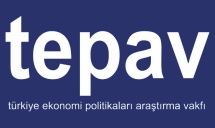 Tablo 1: Sanayi Üretim Endeksi Büyüme Oranları,  Mart 2019Önceki Aya Göre (%)Önceki Yıla Göre (%)Ara Malı2,7-5,6Dayanıklı Tüketim Malı1,65,1Dayanıksız Tüketim Malı1,4               0,6Enerji-0,63,5Sermaye Malı3,4-3,2TOPLAM2,1-2,2Tablo 2: Sanayi Üretim Endeksi Sektörel Büyüme Oranları, Mart 2019Önceki Aya Göre (%)Önceki Yıla Göre (%)Madencilik ve Taşocakçılığı4,12,2İmalat Sanayi2,2-2,6Elektrik, Gaz, Buhar ve İklimlendirme Üretimi ve Dağıtımı-0,6-0,7TOPLAM2,1-2,2Tablo 3. Sanayi Üretim Endeksi Teknoloji Sınıflarına Göre Büyüme Oranları, Mart 2019Önceki Aya Göre (%)Önceki Yıla Göre (%)Düşük Teknoloji2,20,6Orta Düşük Teknoloji1,5-9,0Orta Yüksek Teknoloji4,2                -2,5Yüksek Teknoloji-1,813,5TOPLAM2,1-2,2